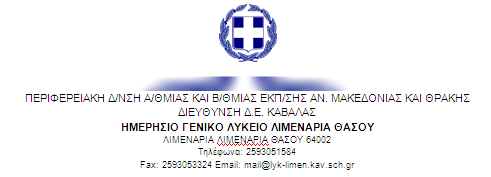 ΓΡΑΠΤΕΣ ΠΡΟΑΓΩΓΙΚΕΣ  ΕΞΕΤΑΣΕΙΣ  Β΄ ΤΑΞΗΣΗΜΕΡΗΣΙΟΥ ΓΕΝΙΚΟΥ ΛΥΚΕΙΟΥ ΛΙΜΕΝΑΡΙΩΝ ΘΑΣΟΥΤΡΙΤΗ 17 ΜΑΙΟΥ 2016EΞETΑΖΟΜΕΝΟ ΜΑΘΗΜΑ: ΜΑΘΗΜΑΤΙΚΑ ΠΡΟΣΑΝΑΤΟΛΙΣΜΟΥΘΕΜΑ ΑΑ1) Αν   δύο διανύσματα με συντελεστές διεύθυνσης λ1 , λ2 , να δείξετε την ισοδυναμία:       Μονάδες 15Α2. Να χαρακτηρίσετε τις παρακάτω προτάσεις ως σωστές (Σ) ή λανθασμένες (Λ)α) Ο κύκλος  = 4    έχει κέντρο το σημείο Α(-2, 2)		                             β) Οι ευθείες 2χ+3ψ+4=0 και 3χ+2ψ+4=0 είναι παράλληλες                                                                            γ)  Ισχύει ότι:                                                                                           δ) Η ευθεία με εξίσωση  είναι παράλληλη στο διάνυσμα .          ε) Η απόσταση του σημείου M0(xo,y0) από την ευθεία ε: Αx+By+Γ=0  δίνεται  από  τον  τύπο  .                                                                                                                         Μονάδες 10ΘΕΜΑ ΒΔίνονται τα σημεία Α (1, 4) και Β (- 5, - 6). Β1.  Να βρεθούν οι συντεταγμένες του μέσου Μ του ευθυγράμμου τμήματος ΑΒ και ο συντελεστής διεύθυνσης του.          Μονάδες 6Β2. Να βρεθεί η εξίσωση της μεσοκαθέτου  ευθείας  ε  του ευθύγραμμου τμήματος ΑΒ.     Μονάδες 9Β3. Να βρεθεί το εμβαδόν του τριγώνου που έχει κορυφές την αρχή των αξόνων και τα σημεία τομής των αξόνων με  την ευθεία ΑΒ.     						Μονάδες 10ΘΕΜΑ ΓΔίνονται τα διανύσματα   για τα οποία ισχύουν:  και     Γ1) Να αποδείξετε ότι         Μονάδες 6Γ2) Να υπολογίσετε το μέτρο του διανύσματος .   Μονάδες 6Γ3) Να αποδείξετε ότι τα διανύσματα   και    είναι κάθετα.      Μονάδες 6 Γ4) Να βρείτε το  ώστε το διάνυσμα  να  είναι παράλληλο στο διάνυσμα .    Μονάδες 7  ΘΕΜΑ ΔΔίνεται η εξίσωση  ,   Δ1. Να αποδείξετε ότι η παραπάνω εξίσωση παριστάνει κύκλο για κάθε   του οποίου να βρείτε το κέντροκαι την ακτίνα . Μονάδες 8Δ2. Αν  να δείξετε ότι η ευθεία  τέμνει τον κύκλο και στη συνέχεια να βρείτε τα κοινά σημεία του κύκλου και της ευθείας  .		 Μονάδες 8Δ3. Να βρείτε την τιμή του  ώστε  η ευθεία  με εξίσωση  να είναι εφαπτομένη του παραπάνω κύκλου και στη συνέχεια να βρείτε το σημείο επαφής. Μονάδες 9ΚΑΛΗ ΕΠΙΤΥΧΙΑκαίριΗ ΔΙΕΥΘΥΝΤΡΙΑ                                                            Η ΕΙΣΗΓΗΤΡΙΑΠαγώνη Ευαγγελία                                                           Ράπτη Μαρία